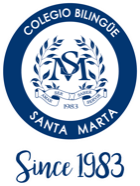 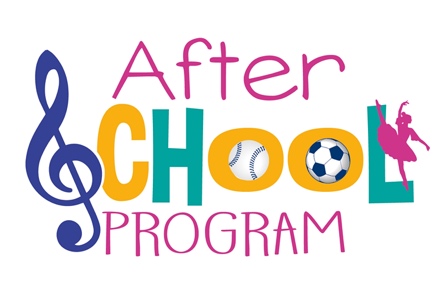 INSCRIPCIÓN ACTIVIDADES LÚDICASNombre estudiante:___________________________________	Curso: ___________Lúdica: _____________________________________________Por medio de la presente hago constar que he recibido circular donde me dan a conocer las características de las actividades lúdicas y en tal sentido autorizo que su valor sea facturado en el volante mensual de pensiones.  Autorizo la asistencia de mi hijo(a): Si___ No___Firma:_________________________ Nombre Padre de Familia:_________________________________ C.C._____________________  